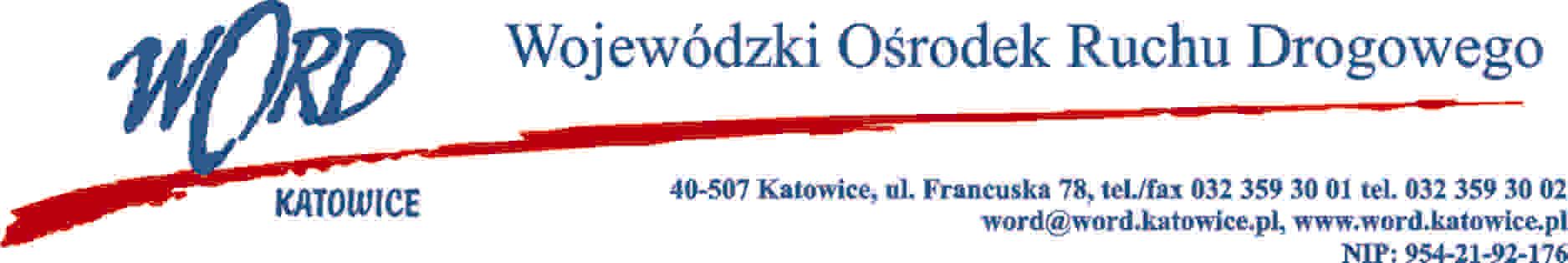 D.RK.110.16.2023.RP								Katowice, 06.06.2023 r. OGŁOSZENIE O NABORZE NA STANOWISKO INSPEKTORA DS. OCHRONY PRZECIWPOŻAROWEJ 
W WOJEWÓDZKIM OŚRODKU RUCHU DROGOWEGO W KATOWICACHWojewódzki Ośrodek Ruchu Drogowego w Katowicach z siedzibą ul. Francuska 78, ogłasza nabór na stanowisko inspektora ds. ochrony przeciwpożarowej Szczegóły naboru:Stanowisko: Inspektor ds. ochrony przeciwpożarowej.Miejsce wykonywania pracy: Wojewódzki Ośrodek Ruchu Drogowego w Katowicach, 
ul. Francuska 78.Podstawa zatrudnienia: umowa o pracę w niepełnym wymiarze czasu pracy lub umowa cywilnoprawna.Wymagania niezbędne:Wykształcenie co najmniej średnie o kierunku pożarniczym.Dobra znajomość przepisów z zakresu ochrony przeciwpożarowej. Staż pracy – minimum 5 lat w administracji samorządowej lub jednostkach organizacyjnych samorządu.Dobra znajomość obsługi pakietu MS Office.Nieskazanie prawomocnym wyrokiem sądu za umyślne przestępstwo ścigane z oskarżenia publicznego lub umyślne przestępstwo skarbowe.Pełna zdolność do czynności prawnych oraz korzystanie z pełni praw publicznych.Posiadanie prawa jazdy kat. B.Stan zdrowia pozwalający na zatrudnienie na w/w stanowisku.Wymagania dodatkowe:Doświadczenie zawodowe w zakresie prowadzenia szkoleń z zakresu ochrony przeciwpożarowej.Umiejętność samodzielnego rozwiązywania zagadnień problemowych.Umiejętność pracy pod presją czasu.Zakres wykonywanych zadań:Szkolenia wstępne i okresowe dla pracowników z zakresu ochrony przeciwpożarowej.Stały dozór w zakresie ochrony przeciwpożarowej.Sporządzanie bieżącej dokumentacji w przedmiocie umowy.Opracowywanie instrukcji, wewnętrznych regulaminów i projektów zarządzeń. Opiniowanie pod względem ppoż planów modernizacji, remontów obiektu.Przygotowywanie półrocznych informacji odnośnie stanu ppoż.Koordynacja działań związanych z ochroną przeciwpożarową, przygotowaniem do ewakuacji 
i pierwszą pomocą medyczną.Zakres odpowiedzialności:Terminowe i zgodne z prawem wykonywanie zadań określonych w zakresie obowiązków.Przestrzeganie przepisów BHP w miejscu pracy. Przestrzeganie przepisów prawa, zarządzeń Dyrektora WORD Katowice i obowiązujących procedur w WORD Katowice.Dbałość o jakość sporządzonej i przechowywanej dokumentacji.Zakres czynności zostanie szczegółowo określony przez bezpośredniego przełożonego.Wymagane dokumenty:Curriculum Vitae.List motywacyjny.Kserokopie dokumentów potwierdzających  5 – letni staż pracy.Kserokopie dokumentów potwierdzających posiadane wykształcenie.Kserokopie kursów i szkoleń w przypadku ich ukończenia.W przypadku, gdy kandydatem jest osoba niepełnosprawna i zamierza korzystać z uprawnień, należy dołączyć orzeczenie o stopniu niepełnosprawności.Podpisana zgoda na przetwarzanie danych osobowych (załącznik nr 1).Kwestionariusz dla osoby ubiegającej się o zatrudnienie (załącznik nr 2).Oświadczenie kandydata o posiadaniu pełnej zdolności do czynności prawnych, korzystaniu 
z pełni praw publicznych oraz niekaralności za umyślne przestępstwa ściągane z oskarżenia publicznego (załącznik nr 3).Oświadczenie kandydata o posiadaniu prawa jazdy (załącznik nr 4).Wszystkie dokumenty aplikacyjne powinny być własnoręcznie podpisane przez kandydata.Termin i miejsce składania dokumentów:Dokumenty aplikacyjne należy składać osobiście lub za pośrednictwem poczty w sekretariacie Wojewódzkiego Ośrodka Ruchu Drogowego, ul. Francuska 78, 40-507 Katowice.Dokumenty aplikacyjne powinny być złożone w zaklejonej, podpisanej i nieprzezroczystej kopercie z dopiskiem „Dokumenty aplikacyjne na stanowisko inspektora ds. ochrony przeciwpożarowej”.Termin składania ofert upływa z dniem 13.06.2023 r. godz. 15:00Oferty niekompletne lub otrzymane po terminie nie będą rozpatrywane.Pozostałe informacje:Rozpatrzenie ofert nastąpi przez powołaną Komisję Rekrutacyjną.Informacja o terminie rozmowy kwalifikacyjnej z wybranymi kandydatami zostanie przekazana telefonicznie.Rozmowa kwalifikacyjna zostanie przeprowadzona przez Dyrektora WORD oraz Przewodniczącego Komisji Rekrutacyjnej.Ostateczną decyzję o wyborze i zatrudnieniu kandydata podejmuje Dyrektor.Informacja o wynikach naboru zostanie upowszechniona na BIP oraz stronie internetowej WORD po zawarciu umowy o pracę z wybranym kandydatem.………………………………………………………………                       (podpis Dyrektora)